第3回フードドライブを実施しました2019年6月２６日　～７月５日各法人事業所窓口で食品等を受付けました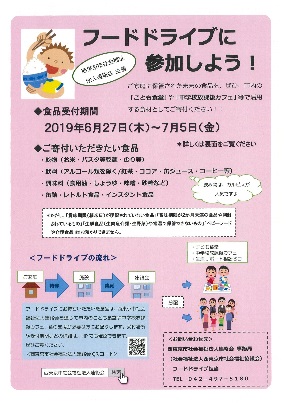 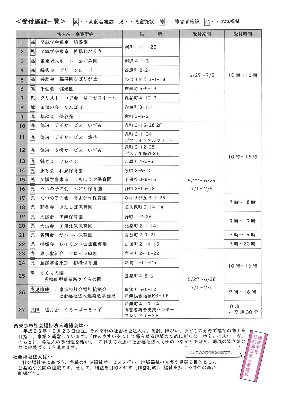 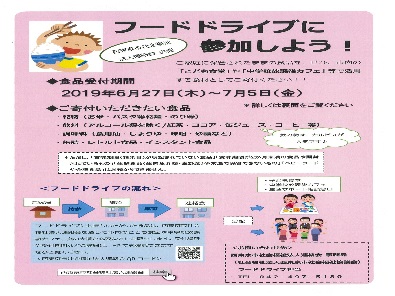 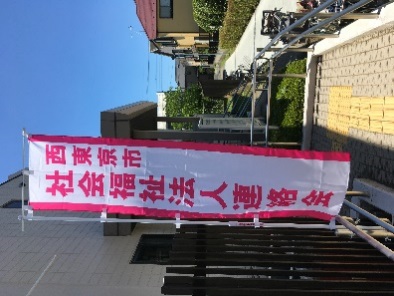 「のぼり旗」が目印です２０の社会福祉法人28の事業所で受付を行ないました7月５日（金）各法人窓口で受付けた食品等が障害者総合支援センターフレンドリーに集まりました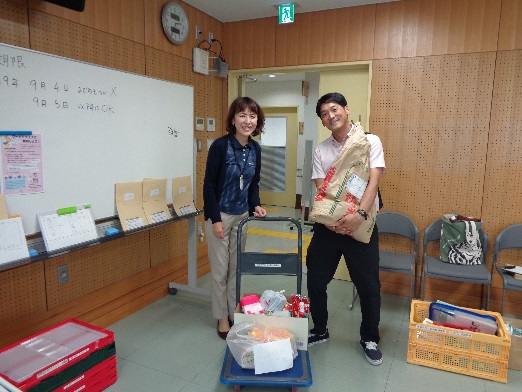 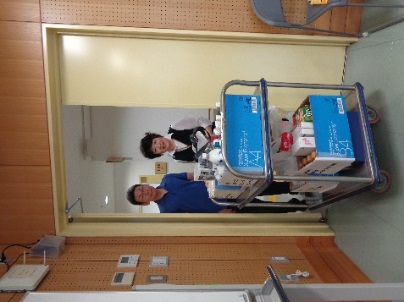 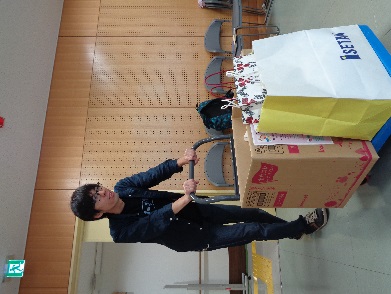 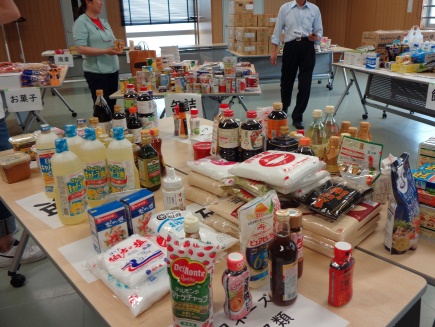 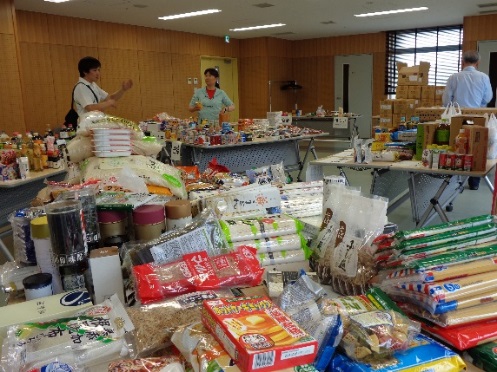 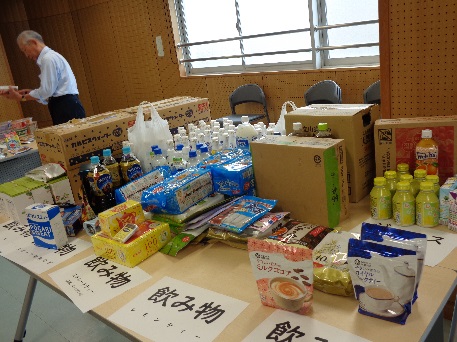 ７月６日（土）集まった食品は賞味期限を確認して仕分け作業を行ないました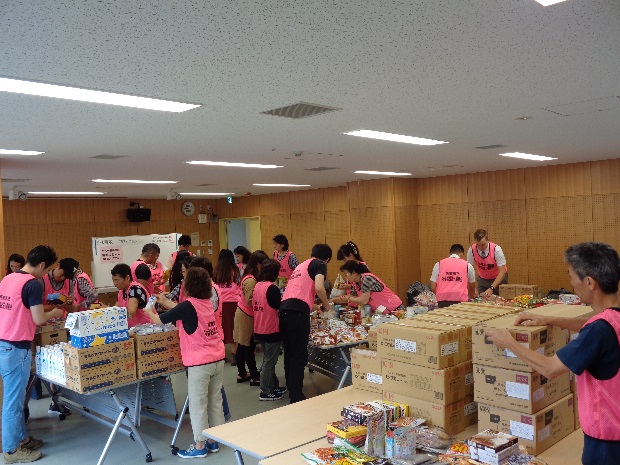 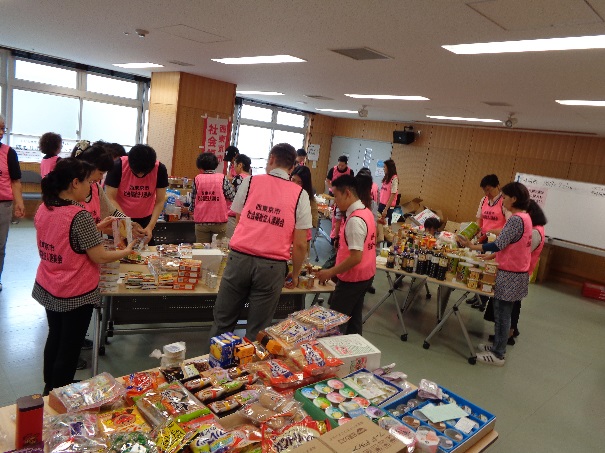 ボランティアさん１1名、法人連絡会から２４名と多くの方々に集まっていただきました団体ごとに希望の食品を箱詰めしました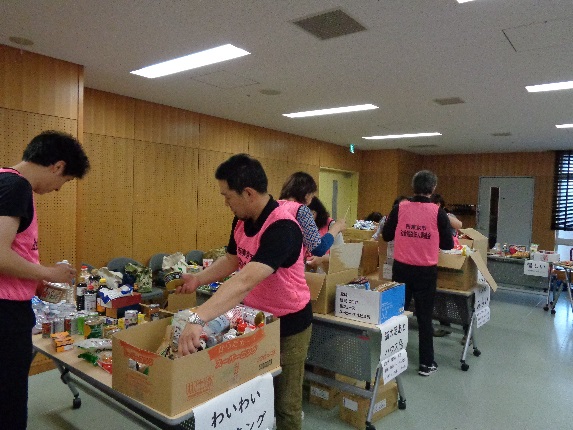 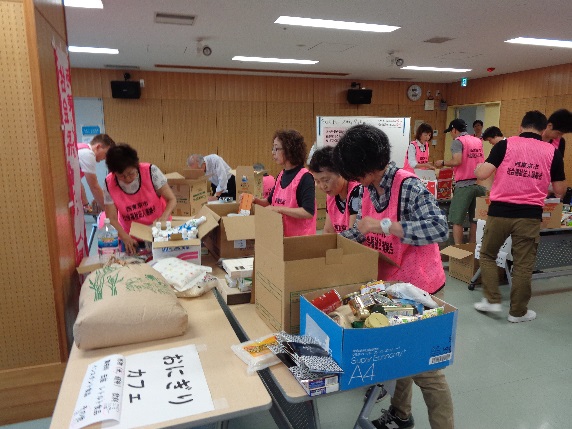 ３回目なので作業はあっという間に終了、７７箱にもなりました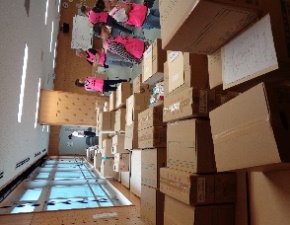 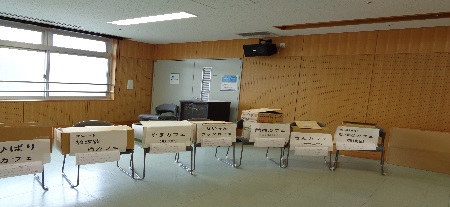 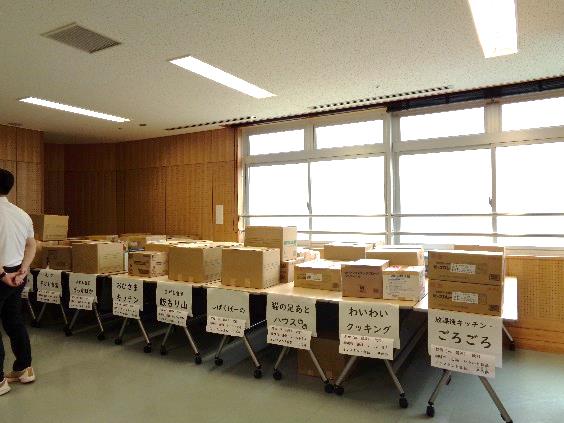 子ども食堂や放課後カフェの団体にお渡ししました今回も丸山浩一西東京市長が活動の視察にいらっしゃいました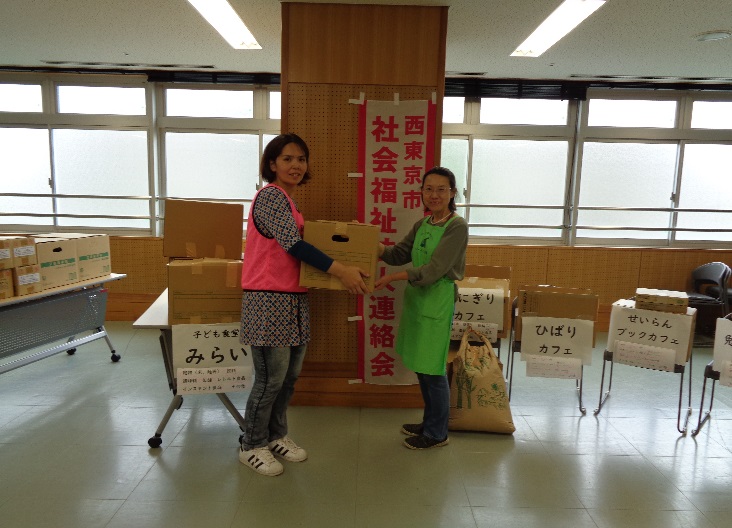 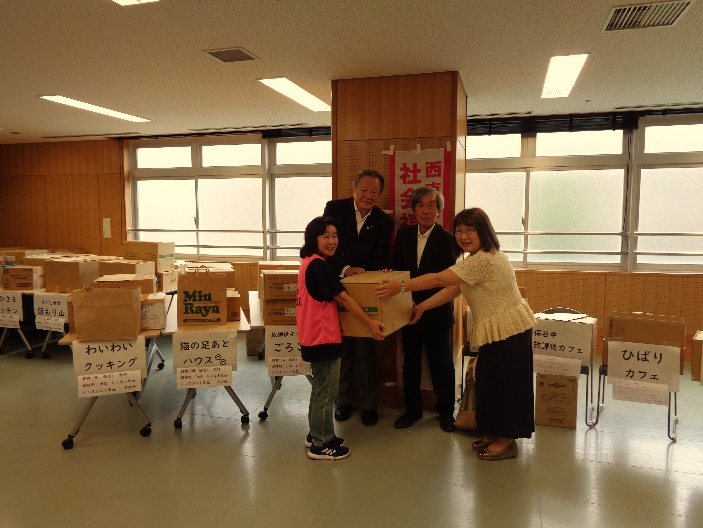 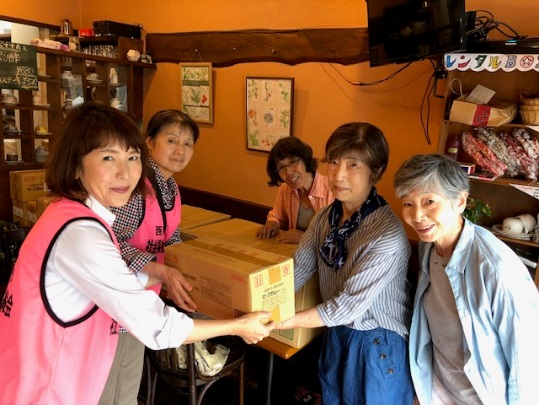 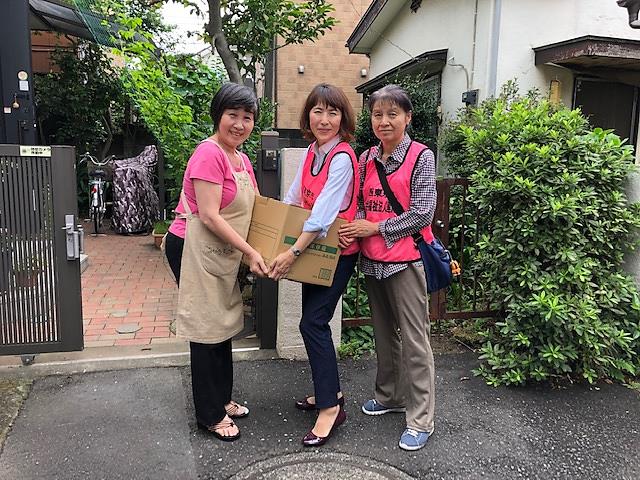 希望の団体にはお届けをしました※ご協力いただきました地域の皆さま、社会福祉法人事業所の皆様ありがとうございました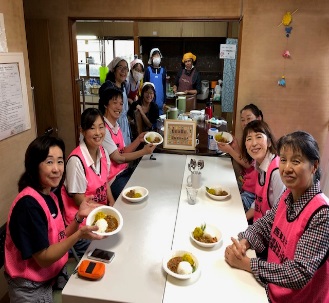 ＊子ども食堂（８ヶ所）、放課後カフェ（７ヶ所）、子どもの学習支援団体等（４ヶ所）、生活サポート相談窓口（１ヶ所）など20団体に配分させていただきました。＊次回第４回フードドライブは２０２０年１月を予定しています。配達後、子ども食堂で試食させていただきました。⇒